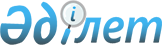 Қазақстан Республикасының есірткі құралдарды қажетсіну нормалары туралыҚазақстан Республикасы Үкіметінің Қаулысы 2000 жылғы 30 маусым N 979



          "Есірткі, психотроптық заттар, прекурсорлар және олардың заңсыз 
айналымы мен теріс пайдаланылуына қарсы іс-қимыл шаралары туралы"  
 Z980279_ 
  
1998 жылғы 10 шілдедегі Қазақстан Республикасы Заңының 5-бабының 
3-тармағының 9) тармақшасына сәйкес Қазақстан Республикасының Үкіметі 
қаулы етеді:




          1. Қазақстан Республикасының Сыртқы істер министрлігі Қазақстан 
Республикасының 2001 жылға арналған халықаралық квоталарын бекіту үшін 
Қазақстан Республикасының Нашақорлыққа және есірткі бизнесіне қарсы күрес 
жөніндегі агенттігі ұсынған, қоса беріліп отырған республиканың есірткі 
құралдарды қажетсінуінің 2001 жылға арналған нормаларын БҰҰ-ның Есірткіге 
бақылау жөніндегі халықаралық комитетінің Штаб-пәтеріне (Вена, Австрия 
Республикасы) жолдасын.




          2. Осы қаулы қол қойылған күнінен бастап күшіне енеді.





     Қазақстан Республикасының
        Премьер-Министрі

                                              В нысаны



                                     Қазақстан Республикасы
                                           Үкіметінің
                                    2000 жылғы 30 маусымдағы
                                        N 979 қаулысына
                                            қосымша




     Ескерту. Қосымша өзгерді - ҚР Үкіметінің 2001.08.09. N 1042           
              қаулысымен. 
 P011042_ 
 
     
       1972 жылғы 25 наурыздағы Хаттамаға сәйкес оған енгізілген
           түзетулермен бірге 1961 жылғы Есірткі құралдары
                   туралы бірыңғай конвенция
     
                       Жылдық есептеулер
                 есірткі құралдарына қажеттілік
                Синтетикалық есірткіні дайындау
                       Апиын өндіру
                    Апиын көкнәрін өсіру
  ____________________________________________________________________
  Ел немесе аумақ: Қазақстан Республикасы     Күні: 2000 ж. 25.05
  
  Ведомство: Қазақстан Республикасының Нашақорлыққа және есірткі
             бизнесіне қарсы күрес жөніндегі агенттігі
  (қолы)________ С.Темирболатов Атағы немесе лауазымы: Төрағаның м.а.
             Осы есептеулер 2001 күнтізбелік жылына жатады.
  ____________________________________________________________________

  ____________________________________________________________________
  Осы есептеулер бір данада Есірткілерді бақылау жөніндегі халықаралық
  комитетке мына мекен-жайға жолдануы тиіс:
         
              INTERNATIONAL NARCOTICS CONTROL BOARD
                  Vienna International Сеntrе,
             Р.О.Вох 5ОО, A-1400 Viеnnа, Austria
     Теlерhоnе: (+43-1) 26060-4277 Telegraphic Аddrеss: UNATIONS VIENNA
             Теlех: 135612 uno a FАХ: (+43-1) 26060-5867/5868
       Е-маil: inсd@undср.оrg Internet Аddrеss: httр//www.inсd.оrg/

     12-ші басылым, 1999 жылғы қаңтар
     V.99-81005
     
       "В" нысанындағы бланкінің бұл бөлігі барлық елдер мен 
                      аумақтарға қатысты
     
     Есірткі құралдарына қажеттіліктің жылдық есептеулері
     
                        Негіздеме
     
     1931 жылғы 13 шілдедегі Конвенция, 1-5-баптар
     1948 жылғы 19 қарашадағы Хаттама, 1-бап немесе 2-бап
     1953 жылғы 23 маусымдағы Хаттама, 1 және 8-баптар
     1961 жылғы Есірткі құралдары туралы бірыңғай конвенция, 1,
     12 және 19-баптар
     
  ____________________________________________________________________
  Елдегі немесе аумақтағы дәрігерлердің саны
   
  дәрігерлер: 53181 тіс дәрігерлері: 3789 мал дәрігерлері: ________
 
  Дәріханалар саны:    6694*

  Ауруханалар саны:  991** Ауруханалардағы жалпы орын саны ________

  Осы Бланкіде берілген әртүрлі есептеулерді айқындау үшін қолданылған
     әдістерге қатысты және есірткі құралдарына қажеттіліктердің
                өзгеруі тенденцияларына қатысты
                        Түсініктеме
     
     * есірткілік және психотроптық дәрі-дәрмек құралдарын сатуға құқы жоқ 
дәріханаларды қоса алғанда
     
     ** ауылдық ауруханалар мен амбулаторияларды қоса алғанда, барлық 
ведомстволардың ауруханалық мекемелері
     
     _________________________________________________________________
     Түсініктемелердің жалғасы


     
     
     
     

     Комитетке Есірткі құралдарына болжанған қажеттіліктерді қарау кезінде 
пайдалы болуы мүмкін кез келген басқа да ақпаратты хабарлауды өтінеміз
 _______________________________________________________________________   
  
     
     

             Есірткі құралдарына қажеттілікті есептеу
   
--------------------------------------------------------------------------
             !      1       !              2                   !           
             !              !--------------------------------------------- 
             !Елдің ішінде  !     Дайындауға арналған саны                
             !медициналық   !                                            
             !және ғылыми   !-------------------------------------------- 
 Есірткі     !мақсаттарда   !    (а)      !     (b) 1961 !     (с) 1961   
 құралдары   !қолдануға     !өзге де      !жылғы Конвен. !жылғы Конвен.
             !арналған      !есірткілер   !цияның ІІІ    !ция оларға қолда.
             !мөлшері       !             !тізіміне енгі.!нылмайтын заттар 
             !              !             !зілген препа. !              
             !              !             !раттар        !         
             !-------------------------------------------------------------
             !  кг  !  г    !  кг   !  г  !  кг   !  г   !   кг  !   г
---------------------------------------------------------------------------
Альфапродин                            
Альфентанил
Анилеридин
Безитрамид                                                   
Героин
Гидрокодон
Гидроморфон
Декстроморамид
Декстропропоксифен
Дигидрокодеин
Дипипанон
Дифеноксилат
Дифеноксин
Каннабис        200
<*>

Каннабистің
шайыры
Кетобемидон
Кодеин          12     543                                  357
Кок жапырағы
Кокаин 
гидрохлориді     3     051     
Көкнәр       
сабағының     
концентраты
(құрамында 50
процент морфин болса)
Леворфанол
Метадон
Морфин 
гидрохлориді     11    916                                  
Никоморфин
Норметадон
Оксикодон
Оксиморфон
Апиын
Петидин
Пиритрамид
Суфентанил
Тебаин
Тилидин
Феноперидин
Фентанил         0     041           150
Фолькодин
Этилморфин       9     201
Эторфин
Тримеперидин    59     008     27    820
Омнопон          7     400
---------------------------------------------------------------------------
таблицаның жалғасы 
--------------------------------------
       3         !        4          !
-------------------------------------!
                 ! Есептеуге қатысты !
                 ! жылдың 31 желтоқ. !
                 ! санына қоймадағы  !
                 ! қорда сақталуы    !
Арнайы қойма     ! тиіс мөлшері      !
қорын толықтыруға!                   !
арналған         !                   !
мөлшері          !                   !
                 !                   !
-------------------------------------!
  кг     !   г   !   кг    !  г      !
-------------------------------------!
-------------------------------------!     
                   900
<*>
    890
<*>

     
                
     "В" нысанындағы осы бөлігі тек синтетикалық есірткі құралдарын     
      дайындауға рұқсат етілген елдер мен аумақтарға ғана қатысты    
                                        
                Синтетикалық есірткі құралдарын дайындаудың
                           жылдың есептеулері          

     1961 жылғы Есірткі құралдары туралы бірыңғай конвенция: 12-бап және 
19-бап, 3 және 4-тармақтар
     1961 жылғы Есірткі құралдары туралы бірыңғай конвенцияға түзетулер 
туралы 1972 жылғы 25 наурыздағы Хаттама: 9-бап
     
     І. 1961 жылғы Конвенцияның І тізіміне енгізілген синтетикалық есірткі 
құралдары
     
Аллилпродин       Диметилтиамбутен        Морамид          Пиритрамид
Альфамепродин     Диоксафетил бутират      аралық өнім     Прогептазин
Альфаметадол      Дипипанон                                Проперидин
Альфапродин       Дифеноксилат            Морферидин       Рацеметорфан
Альфацетилметадол Дифеноксин              Норациметадол    Рацеморамид
Альфентанил       Диэтилтиамбутен         Норлеворфанол    Рацеморфан
Анилеридин        Дротабанол              Норметадон       Суфентанил
Ацетилметадол     Изометадон              Норпипанон       Тилидин     
Безитрамид        Кетобемидон             Петидин          Тримеперидин
Бензетидин        Клонитазен              Петидин,         Фенадоксон
Бетамепродин      Левометорфан             А аралық өнім   Фенапромид      
Бетаметадол       Левоморамид                              Феназоцин
Бетапродин        Левофенацилморфан       Петидин,         Феноморфан
Бетацетилметадол  Леворфанол               В аралық өнім   Феноперидин
Гидроксипетидин   Метазоцин                                Фентанил
Декстроморамид    Метадон                 Петидин,         Фуретидин
Диампромид        Метадон,                 С аралық өнім Этилметилтиамбутен
Дименоксадол       аралық өнім                             Этонитазен
Димефептанол                              Пиминодин        Этоксеридин

     II. 1961 жылғы Конвенцияның ІІ тізіміне енгізілген синтетикалық 
есірткі құралдары
   
Декстропропоксифен
Пропирам                                

---------------------------------------------------------------------------
Синтетикалық    !  Әр өнеркәсіптік орын дайындауы тиіс синтетикалық  
есірткі құрал.  !  есірткілік заттардың мөлшері (килограммен)         
дарын дайындай. !                                          
тын өнеркәсіптік!----------------------------------------------------------
кәсіпорындар    !Декстро-!Дифено-!Метадон!Петидин!Тилидин!Триме- !  !  ! 
                !пропок- !ксилат !       !       !       !перидин!  !  !
                !сифен   !       !       !       !       !       !  !  !
---------------------------------------------------------------------------
---------------------------------------------------------------------------
"Химфарм" ААҚ                                              27
Шымкент
қаласы
---------------------------------------------------------------------------
   
     "В"  нысанындағы бланкінің бұл бөлігі көкнәр өндіру мақсатында апиын
       көкнәрін өсіруге рұқсат етілген елдер мен аумақтарға ғана қатысты
                                               
              Апиын өндіру көлемінің жылдық есептеулері
                          Негіздеме                       

     1953 жылғы 23 маусымдағы Хаттама: 1 және 8-баптар     
     1961 жылғы Есірткі құралдары туралы бірыңғай конвенция: 1-бап,
     1-тармақ, (р),(g) және (t), тармақшалары; 12-бап және 19-бап, 3 және 
4-тармақтар
     1961 жылғы Есірткі құралдары туралы бірыңғай конвенцияға 
     түзетулер туралы 1972 жылғы 25 наурыздағы Хаттама: 9-бап
     
---------------------------------------------------------------------------
        I               !         II          !          III
-------------------------------------------------------------------------
Апиын көкнәрін          !                     !
жинауға рұқсат етілген  !Апиын өндіру         ! Өндіру көзделген         
ауданның атауы немесе   !мақсатында көкнәр    ! апиынның мөлшері           
апиын өндіру мақсатында !өсірілетін жерлердің !                            
апиын көкнәрін өсіруге  !көлемі               !
пайдаланылатын жерлердің!(әр ауданның алаңын  !
географиялық орналасқан !көрсетуіңізді        ! 
жері                    !өтінеміз)            !
---------------------------------------------------------------------------
                        !       гектар        !  килограмм  ! ылғалдың 
                        !                     !             ! орташа   
                        !                     !             ! мөлшері,
                        !                     !             ! процентпен
---------------------------------------------------------------------------
---------------------------------------------------------------------------
---------------------------------------------------------------------------

   "В" нысанындағы бланкінің бұл бөлігі апиын көкнәрін өсіру апиын 
 өндіруден өзге де мақсаттарда рұқсат етілген елдер мен аумақтарға
                         ғана қатысты
         
          Апиын өндіруден өзге мақсаттарда апиын көкнәрін
                  өсірудің жылдық есептеулері
                          Негіздеме
     
     1961 жылғы Есірткі құралдары туралы бірыңғай конвенция: 1-бап,
     1-тармақ, (р),(g) және (r), тармақшалар; 12-бап және 19-бап, 3 және 
4-тармақтар
     1961 жылғы Есірткі құралдары туралы бірыңғай конвенцияға түзетулер 
туралы 1972 жылғы 25 наурыздағы Хаттама: 9-бап
     
---------------------------------------------------------------------------
          I                          !               II       
---------------------------------------------------------------------------
Апиын көкнәрін өсіруге пайдаланыла.  !Көкнәр өсіруге пайдаланылатын жердің
тын жерлердің географиялық орналас.  !көлемі (гектармен) (әрбір жер учаске.
қан жері                             !сінің көлемін көрсетуді өтінеміз) 
                                     !
---------------------------------------------------------------------------
         а) Есірткі құралдарын дайындау үшін көкнәрдің          
                  собығын өндіру мақсатында          
---------------------------------------------------------------------------
---------------------------------------------------------------------------
         b) Есірткі құралдарын дайындау үшін апиын немесе           
              көкнәр собығын өндіруден өзге де мақсатта     
---------------------------------------------------------------------------
---------------------------------------------------------------------------
           
                                           В нысанына қосымша
               
      Есірткі құралдарына қажеттіліктерді жылдық есептеулерге қосымша
   1961 жылғы Есірткі құралдары туралы бірыңғай конвенция 19-бап, 3-тармақ
     
Ел немесе аумақ: Қазақстан Республикасы    Күні: 2000 ж. 25.05
Ведомство: Қазақстан Республикасының Нашақорлыққа және есірткі бизнесіне 
қарсы күрес жөніндегі агенттігі
Лауазымы немесе қызметі: Төрағаның м.а.          
Қолы:________________С.Темирболатов

Осы қосымша есептеулер 2001 күнтізбелік жылға қатысты            
     
     
       Есірткі құралдарына қажеттіліктердің қосымша есептеулері       
     
---------------------------------------------------------------------------
             !      1        !               2                      
             !-------------------------------------------------------------
Есірткі      !Елдің ішінде   !Дайындауға арналған қосымша мөлшер          
құралы       !медициналық    !           
             !және ғылыми    !---------------------------------------------
             !мақсаттарда    !    (а)       !    (b)     !    (c)        
             !қолдануға      !басқа да      !1961 жылғы  !1961 жылғы 
             !арналған       !есірткі       !Конвенция.  !Конвенция  
             !қосымша        !құралдары     !ның ІІІ ті. !қолданылмайтын 
             !мөлшері        !              !зіміне ен.  !заттар      
             !               !              !гізілген    !            
                                             препараттар
---------------------------------------------------------------------------
             !        !      !       !      !       !    !        !    
---------------------------------------------------------------------------
---------------------------------------------------------------------------
     
таблицаның жалғасы
----------------------------------------------
     3         !     4        !Дайындалатын  !
------------------------------!синтетикалық  !
Арнайы қойма.  !Есептеулер со.!есірткі       !
лар қорын      !ған қатысты   !құралдардың   !
толықтыруға    !жылдың 31 жел.!қосымша       !
арналған қосым.!тоқсандағы    !мөлшері       !
ша мөлшері     !жағдай бойынша!              !
               !қоймалар      !              !
               !қорында сақта.!              !
               !луы тиіс қо.  !              !
               !сымша мөлшері !              !
               !              !              !
               !              !              !
               !              !              !
---------------------------------------------!
       !       !       !      !              !
---------------------------------------------!
---------------------------------------------!
---------------------------------------------!
                                             !
---------------------------------------------!

                         Ескертпе
     
     1. Осы бланкіде ұсынылған есептеулер тек алғашқы есептеулерге қосымша 
талап етілетін мөлшерді ғана көрсетуі тиіс.





          2. Егер 1961 жылғы Конвенцияның 19-бабының 3-тармағында 
көзделгеніндей сұралатын санын арттыру қажеттілігін туғызған мән-жайларға 
түсіндірме ұсынылмаса, қосымша есептеулерді қарау туралы өтініш дұрыс 
ресімделмеген деп саналатынын назарға алу қажет. Толық түсіндірме 
есептеулері қайта қарау туралы өтініштерді қарауды едәуір дәрежеде 
жылдамдатады.




          3. Қосымша түсіндірмелерде жылдық қажеттіліктерді қайта қараудың 
егжей-тегжейлі медициналық және/немесе ғылыми негіздемелерін қамтуы тиіс. 
Осыған байланысты, дайындаушылардың сату көлеміне қатысты болжамдары 
маңызды ақпарат болып табылатын болса да, Комитеттің қосымша есептеулерді 
қарауы және бекітуі кезінде оларға ешбір жағдайда да шешуші мән 
берімейтіндігі назарға алынуы тиіс. Түсіндірмелер медициналық және 
фармацевтикалық пайымдауларға және қоғамдық денсаулық сақтауға қатысты 
пайымдауларға негізделген болуы тиіс.




          4. Бұл есептеулерге экспортқа арналған есірткі құралдарының мөлшері 
енгізілмейді. Қайта экспорттауға арналған мөлшерлер сол жылдың ішінде 
31-баптың 1b-тармағына сәйкес есептеулерде көрсетілместен импорттала 
алады. Әйтсе де, егер одан кейінгі кезеңде сол жылдың ішінде қайта 




экспорттауға арналған мөлшерлер сол жылдың аяғына дейін қоймалардағы 
қорларда қалдырылу мүмкіндігі көзделсе, Комитетке сондай мөлшерлер немесе 
олардың бір бөлігі енгізілген қоймалар қорларының есептеулері дереу 
ұсынылуы тиіс.
     5. Осы бланкіде көрсетілген қосымша есептеулерді қарау кезінде 
Комитетке пайдалы болуы мүмкін кез келген басқа да ақпараттарды ұсынуды 
өтінеміз.
     
     
     
Оқығандар:
     
     Бағарова Ж.А
     Орынбекова Д.Қ.
      
      


					© 2012. Қазақстан Республикасы Әділет министрлігінің «Қазақстан Республикасының Заңнама және құқықтық ақпарат институты» ШЖҚ РМК
				